7. razredslovenščina7. A RAZREDUčenci, v naslednjih urah bomo skupaj preko video vsebin in video učnih ur utrjevali stavčne člene, hkrati pa nas čaka obravnava nekaj umetnostih besedil pri književnosti.Brali, analizirali in poustvarjali boste z naslednjimi besedili:Prežihov Voranc: Potolčeni kramohBorut Gombač: Rumena in modra nogavicaLeopold Suhodolčan: Narobe stvari v mestu PetpediDaniel Pennac: Pasje življenjeV tem tednu boste v zvezku poiskali in ustno ponovili naslednje pojme:umetnostno besedilo,književne zvrsti – pesništvo, pripovedništvo, dramatika,avtorsko/umetno in ljudsko besedilo,pravljica,pripovedka,basen,Prežihov Voranc,črtica.Navodila za nadaljnje delo:OBRAVNAVA DELA ZELENA IN MODRA NOGAVICA, AVTOR BORUT GOMBAČV kazalu berila poišči naslednje delo:Borut Gombač: Zelena in modra nogavica. Delo preberi. Po prebranem delu razmisli: Kako je Borut Gombač popestril svojo kratko zgodbo? S čim vse si je pomagal? Kako to deluje nate? V zvezek za slovenščino napiši naslov:BORUT GOMBAČ: RUMENA IN MODRA NOGAVICARazmisli o podobnostih in razlikah med dečkom in tabo (značajske in vizualne).Iz besed, slik ali simbolov ustvari »zgodbo«. Tema tvoje zgodbe je: Moje današnje jutro. Lahko ustvariš zgodbo, strip, pesem, … Svoje delo mi posreduj do petka, 5. maja 2020.OBRAVNAVA DELA NAROBE STVARI V MESTU PETPEDI, AVTOR LEOPOLD SUHODOLČAN•	V kazalu berila poišči naslednje delo:Leopold Suhodolčan: Narobe stvari v mestu Petpedi. Preberi delo in razmisli, kaj veš o značilnostih dramskega besedila. Katere značilnosti dramskega besedila ima to delo?•	V zvezek za slovenščino napiši naslov:LEOPOLD SUHODOLČAN: NAROBE STVARI V MESTU PETPEDIRazmisli, ali si že prebral kakšno delo tega avtorja. Družinske člane prosi, da si razdelite vloge in skušate besedilo glasno prebrati. Najprej berete vsak zase v tišini, nato glasno. Če je oseb premalo, da bi pokrili vse vloge, naj kateri od družinskih članov prevzame dve vlogi in skuša med njima izmenjevati. Vaša naloga je, da ustvarite pravo dramsko igro. Če ne moreš vključiti družinskih članov, se dogovori s sošolci, da se sestanete preko video ure in tako ustvarite dramsko igro. O svojem delu poročaj pisno ali igro posnemi. Izdelek mi posreduj do nedelje, 7. maja 2020.7. b 1., 2. ura: Zaimki (navodila so v prilogi)3., 4. ura: Preverjanje znanja (v prilogi)V torek, 5. 5., ob 9. uri, bomo izvedli pouk v aplikaciji Teams (Zaimki).matematikaPozdravljeni učenci!Ura: Načrtovanje štirikotnikov – ponavljanje in utrjevanje znanjaReši učni list 7r_stirikotniki_ponavljanje_utrjevanje2.pdf  v zvezek.Naloge z * rešijo le boljši učenci.Pri načrtovalnih nalogah se drži že znanega postopka:Zapiši kateri štirikotnik načrtuješIzpiši podatkeNariši skico danega štirikotnika in obkroži podane podatkeNačrtaj dani štirikotnik in označi oglišča ter straniceRešene naloge mi pošlješ po e-pošti. Jaz ti pošljem povratno informacijo, skupaj z rešitvami. In 4. ura: Obseg in ploščinaVso razlago in tabelsko sliko najdeš v datoteki: 7r_obseg_ploscina_veckotnika.pdfDODATNI POUK MATEMATIKE: Evropski matematični kenguru je prestavljen za nedoločen čas. Da bi vam čas do tekmovanja hitreje minil, se učenci na tekmovanje lahko pripravljate preko spleta. Spletna stran:
https://www.dmfa.si/Tekmovanja/Kenguru/SpletnoTekmovanje.aspx
Izberite tekmovalno skupino in veselo reševanje vam želim.tuji jezikPozdravljen/a! Za ta teden te čakajo naslednji izzivi:1.ura Vadite za govorni nastop. Temeljito preberite kriterij za ocenjevanje (imate datoteko v TEAMS, poglejte kdaj ste na vrsti, bodite točni). Tisti, ki govornih nastopov nimate, preverite ali ste mi poslali vse izdelke, ki so bili zahtevani od vas v preteklih tednih. Le ti veljajo kot domače naloge in se bodo štele kot neopravljene, če jih niste poslali. 2.ura Ura v živo – govorni nastop. Tisti, ki govornih nastopov nimate, rešite str. 65 v učbeniku (THE USA).3.ura Rešite učni list v priponki TJA_7r_w8. Rešitve zapisuj v zvezek in mi na mail ali preko aplikacije Teams pošlji sliko rešenih nalog.  4.ura Preberi besedilo v učbeniku na str. 62 in reši 1a/b nalogo (sam/a zapiši svoj konec zgodbe). Nato se loti str.63/nal.5. Preglej uporabo izrazov in poveži pridevnike z besedami (pomagaš si lahko s slikami). Nato izraze prepiši v zvezek pod naslov EXPRESSIONS. Poskusi jih prevesti oz. najti slovensko različico. Pomagaj si s slovarjem. Well done, have a nice weekend likovna umetnostOBLIKOVANJE NA PLOSKVISlikanje z barvami iz narave Priloga LUM_7_slikanjeglasbena umetnostJohann Sebastian Bach Napotki so v prilogi.geografijašolska ura: Osnovne značilnosti Vzhodne Evrope in Severne Aziješolska ura: Naravne značilnosti Vzhodne Evrope in Severne Azijeuporaba učbenika, zvezka in atlasazapis v zvezeksodelovanje v Teams učilnici Geografija 7. razred (ustno ocenjevanje znanja za posameznike)Vsa podrobna navodila ter zapise za v zvezek najdete pod to preglednico, v Wordovi datoteki Geografija_7r_7_teden.zgodovinaUra: S pomočjo dveh prilog preberite novo snov. Izdelajte miselni vzorec.Ura: Videokonferenca-predstavitev snovi predvidene za preverjanje znanja z ocenjevanjem. Petek, 8. 5. 2020, 7. a -8.00, 7. b 9.00.domovinska in državljanska kultura in etikašolska ura: Človekove pravice v konfliktu lastno razmišljanje na primerihsodelovanje v Teams spletni učilniciVsa podrobna navodila ter zapise za v zvezek najdete pod to preglednico, v Wordovi datoteki DKE_7r_7_teden.naravoslovjeUpam, da uživate v naravi in opazujete čudežni razvoj živali.Ekosistem: MORJE (naslov imate že napisan v zvezku)Ne pozabite, da sta opazovanje in natančnost dve ključni stvari v naravoslovju. MOJA MORSKA ŽIVAL (podnaslov v zvezku) Do 6. maja 2020 imate čas, da izdelate žival iz odpadnega materiala (bodite natančni, ne pozabite na nobeno malenkost), jo POSLIKATE in mi jo pošljete na moj e-mail. Ne pozabite na kriterije, ki so bili priloženi pred počitnicami.To žival boste tudi preučevali in o njej oblikovali referat (navodila so v prilogi). Referat mi nato oddajte do 13. maja 2020. Natančno si oglejte moja navodila in kriterije ocenjevanja, ki so priložena na naši spletni strani.POMEMBNO: Tisti učenci, ki ste 13. marca pisali kontrolno nalogo in ste z oceno zadovoljni (ocene so že v e-asistentu), mi to napišite in vam ni potrebno oddat referata.P.S: Dragi učenci. Komaj čakam, da se srečamo v naši spletni učilnici (Teams). Tam bom naložila tudi kakšna pomembna obvestila. Bodite pozorni na to.                                                                                                            Sabina Rozinatehnika in tehnologija7. b      A skupina Prevodniki in izolatorjiZaporedna vezava treh žarnicNa povezavi https://fizikalne.simulacije.si/2015/10/31/enosmerni-elektricni-krog/boste v električni krog dodajali različne snovi/predmete. Spoznali boste, kdaj žarnica sveti.V predstavitvi powerPoint najdete vsa potrebna navodila. Najprej ponovite potek, potem pa pričnite s praktičnim delom. 7. a  A  skupinaElektrični krog Na povezavi https://fizikalne.simulacije.si/2015/10/31/enosmerni-elektricni-krog/se boste naučili vezati žarnico, baterijo in stikalo v električni krog. Spoznali boste, kdaj električni tok teče in ugotovili vlogo stikala v električnem krogu.V predstavitvi powerPoint najdete vsa potrebna navodila. Najprej si oglejte potek vezave elementov v električni krog, potem pa pričnite s praktičnim delom. Sporočite, kako vam je šlo.športGlej prilogo.ŠPORT 7. ain 2. ura: ODBOJKA: ZGORNJI ODBOJOGREVANJE: ogrej se z lahkotnim tekom in gimnastičnimi vajami(kot v šoli).GLAVNI DEL: ponovi zgornji odboj:zgornji odboj v zrak (nad glavo 15x), -zgornji odboj v steno (15x).-zgornji odboj v paru (15X).  Pazi na položaj rok in nog.https://www.youtube.com/watch?v=-bB8V7hF3qgZAKLJUČNI DEL: sprostitvene vaje za zgornji del telesa.Pošlji mi kakšno fotografijo ali video, kako vadiš (karla.oven@osferdavesela.si).izbirni predmetnemščina Sledi navodilom na PPT: https://drive.google.com/file/d/14xu8k1ECAfUExa-vpL3mkX_9MlPXAC4u/view?usp=sharingNavodila za govorni nastop najdeš tudi tu: https://drive.google.com/file/d/1qh_UHLbiu92h-HL7Q_9HpxopNxFn1cLw/view?usp=sharing ONAizbirni predmetDragi naravoslovci!Ta teden pa bomo opazovali naše domače ljubljenčke. Vzemite si en dan in opazujte svoje domače ljubljenčke. Vse si natančno zapišite, fotografirajte in mi nato pošljite. P.S: V primeru da nimate domačega ljubljenčka, izberite eno drugo žival in jo opazujte.                                                                                                                Sabina Rozina                                           izbirni predmet ANINapotki za ocenjevanje na daljavo in nadaljnje delo na daljavov prilogiizbirni predmet  ŠI1Navodila ste dobili prek e-pošte/Teams.IP – ŠAH 2 (7., 8., 9.r. )Oglej si nekaj otvoritev za začetnika. Nauči se jih in jih uporabi v igri z nasprotnikom.https://www.chess.com/sl/article/view/najboljse-sahovske-otvoritve-za-zacetnike.Pošlji mi kakšno fotografijo ali video, kako vadiš (karla.oven@osferdavesela.si).izbirni predmetIP  MATEMATIČNA DELAVNICAReši nalogo:Naloga iz litovščine
Živela je velika in razvejana litovska družina. Njeni člani so se zelo radi srečevali za praznike.
Nekoč je glava družine praznoval okroglo obletnico in praznovanja so se uspeli udeležiti skoraj vsi, samo trije so imeli nujne opravke.
Za praznično mizo je sedelo 16 ljudi:
1) glava družine Algirdas
2) njegova žena Irma
3) Irmin brat Jonas
4) Irmina sestra Jolanta
5) Algirdasova sestra Lada
6) Ladin mož Gedrus
7) Ladin in Gedrusov sin Juozas
8) Ladina in Gedrusova hči Anna
9) starejša hči Algirdasa in Irme Gražina
10) srednja hči Algirdasa in Irme Rasa
11) mož mlajše hčere Algirdasa in Irme Rimas
12) Rimasov brat Edgaras
13) Rimasova sestra Elena
14) Elenin mož Aidas
15) Rasina hči Marija
16) Rimasova hči Elzbieta
Priimki sedečih pri mizi so bili naslednji (v premešanem vrstnem redu):
Jurenas, Šeštokas, Balsienė, Matulitė, Balsitė, Matulis, Šeštokas, Ambrazienė, Adomaititė,
Jurenaitė, Matulis, Adomaitis, Jurenienė, Matulienė, Ambrazas, Šeštokaitė.
A) Kako se pišejo naslednji družinski člani:
Algirdas ____________________
Jonas ____________________
Elena ____________________
Elzbieta ____________________
B) Kako se pišejo naslednji družinski člani, ki niso uspeli priti na praznovanje:
Rasin mož ____________________
Rimasova žena ____________________
hči Elene in Aidasa ____________________izbirni predmetOGLNadaljevanje delaUčenci nadaljujejo z delom prejšnje ure.Dokončajo izdelek. Opišejo potek izdelave, težave, ki so jih imeli pri delu in kako bi izdelek izboljšali. Ocenijo svoje delo.izbirni predmetIP  MATEMATIČNA DELAVNICAReši nalogi.Naloga: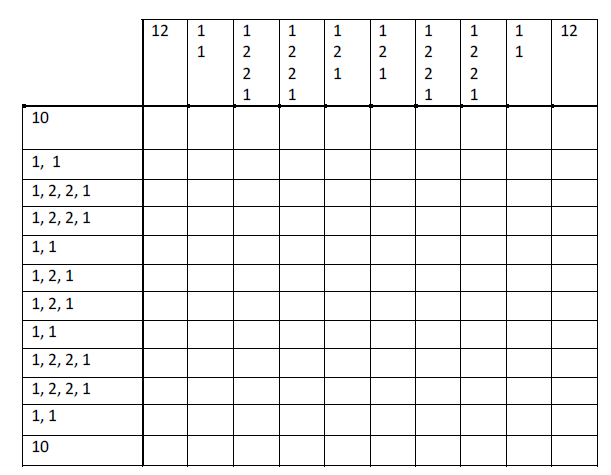 Naloga:Anže, Boris, Cene in Domen so šli na izlet z različnimi prevoznimi sredstvi (edenje šel z avtobusom). Po poti so fotografirali različne stvari, vsak izmed njihnatanko eno od kategorij (hiše, ljudi, ptice, rože). Ugotovi, kdo je šel s katerim prevoznim sredstvom in kaj je fotografiral, če veš: Tisti, ki je šel z vlakom, ni fotografiral hiš. Tisti, ki je šel s kolesom, ni fotografiral hiš in rož. Cene in Domen nista šla z vlakom. Boris, Cene in Domen niso fotografirali ljudi. Ptice je fotografiral tisti, ki je šel peš, in to ni Cene.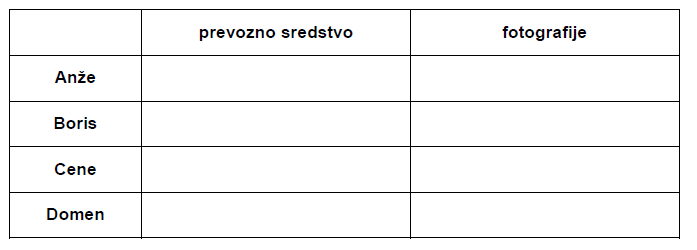 Mladinski pevski zborUživajte ob ogledu koncerta Potujoča muzika iz Cankarjevega doma, na katerem ste 1. decembra 2019 sodelovali tudi pevci in pevke MPZ naše šole.https://4d.rtvslo.si/arhiv/koncerti-kulturno-umetniski-program/174661557